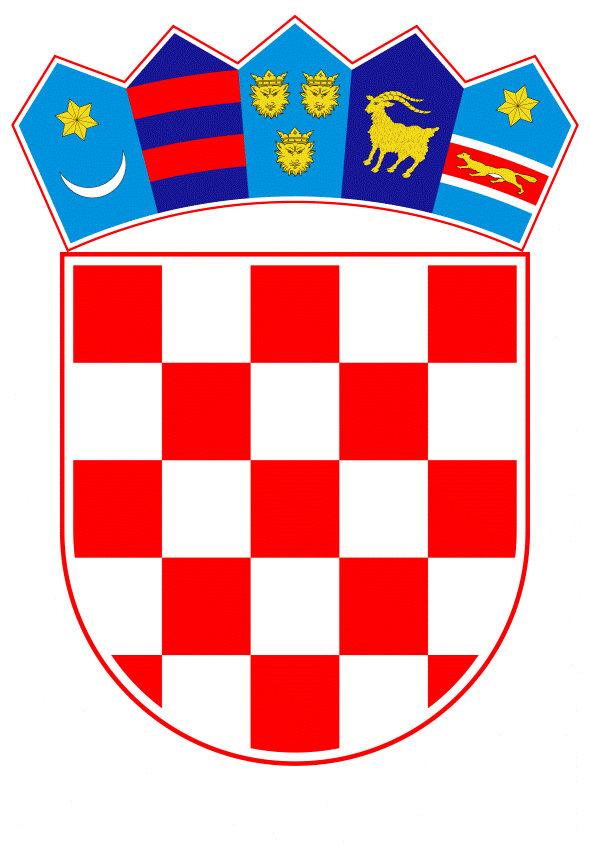 VLADA REPUBLIKE HRVATSKEZagreb, 14. listopada 2021.______________________________________________________________________________________________________________________________________________________________________________________________________________________________Banski dvori | Trg Sv. Marka 2 | 10000 Zagreb | tel. 01 4569 222 | vlada.gov.hrPRIJEDLOG	Na temelju članka 31. stavka 3. Zakona o Vladi Republike Hrvatske (Narodne novine, br. 150/11, 119/14, 93/16 i 116/18), a u vezi članka 25. stavka 2. Zakona o slobodnim zonama (Narodne novine, br. 44/96, 78/99, 127/00, 92/05, 85/08, 148/13 i 58/20), Vlada Republike Hrvatske je na sjednici održanoj ……………. 2021. godine donijela Z A K LJ U Č A K	Prihvaća se Izvješće o poslovanju slobodnih zona u Republici Hrvatskoj u 2020. godini, u tekstu koji je Vladi Republike Hrvatske dostavilo Ministarstvo gospodarstva i održivog razvoja aktom, Klase: 413-05/21-01/01, Ur.broj: 517-03-02-02-02-21-19, od 20. rujna 2021. godine.Klasa:Ur. broj:Zagreb, PREDSJEDNIKmr. sc. Andrej PlenkovićOBRAZLOŽENJEMinistarstvo gospodarstva i održivog razvoja podnosi Vladi Republike Hrvatske Izvješće o poslovanju slobodnih zona u Republici Hrvatskoj u 2020. godini, a Vlada Republike Hrvatske podnosi Izvješće Hrvatskome saboru. Izvješće o poslovanju slobodnih zona u Republici Hrvatskoj u 2020. godini podnosi se sukladno članku 25. Zakona o slobodnim zonama (Narodne novine, br. 44/96, 78/99, 127/00, 92/05, 85/08, 148/13 i 58/20, u daljnjem tekstu Zakon), a povezano s člankom 9. Zakona o ustrojstvu i djelokrugu tijela državne uprave (Narodne novine, broj 85/20), prema kojemu je Ministarstvo gospodarstva i održivog razvoja nadležno za obavljanje upravnih i drugih poslova koji se odnose na osnivanje i poslovanje slobodnih zona.U ovome Izvješću prikazano je poslovanje slobodnih zona u 2020. godini na temelju podataka koje se dostavili korisnici koncesija za osnivanje slobodnih zona (za slobodne zone na kopnenom području) odnosno nositelji suglasnosti za osnivanje slobodnih zona (za slobodne zone na lučkom području). U RH postoji 11 slobodnih zona i to 7 na kopnenom području: SZ Zagreb, Krapinsko-zagorska SZ, SZ Osijek, Podunavska SZ Vukovar, SZ Kukuljanovo, SZ Luka Rijeka – Škrljevo i SZ Splitsko-dalmatinska, te 4 na lučkome području: SZ luke Rijeka, luke Pula, luke Split i luke Ploče. U 2020. godini u slobodnim zonama poslovala su 74 korisnika koja su zapošljavala 2.638 radnika. Ukupni prihodi svih korisnika slobodnih zona iznosili su 1,55 milijardi kuna ili 8,33 % manje nego u prethodnoj godini, a dobit je iznosila 109,88 milijuna kuna ili 33,95 % manje nego u prethodnoj godini. Ukupan izvoz iz slobodnih zona, uključujući i isporuku dobara na tržište EU, iznosio je 795,14 milijuna kuna ili 12,98 % manje nego u prethodnoj godini.Slobodne zone na kopnenom području RH u 2020. godini bile su obvezne plaćati naknadu za koncesiju za osnivanje slobodne zone u varijabilnom iznosu od 2% od prihoda kojeg ostvare u poslovanju s korisnicima slobodnih zona i to samo do 20. svibnja 2020. godine odnosno do stupanja na snagu Zakona o izmjenama Zakona o slobodnim zonama (NN 58/20) kojim je ukinuta obveza plaćanja naknade za koncesiju za osnivanje slobodne zone. Ukupno je u 2020. godini obračunata naknada za koncesiju u iznosu od 475.932,60 kuna.Predlagatelj:Ministarstvo gospodarstva i održivog razvojaPredmet:Prijedlog Zaključka Vlade Republike Hrvatske iIzvješće o poslovanju slobodnih zona u Republici Hrvatskoj u 2020. godini 